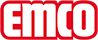 emco Bauemco DIPLOMAT Premium Con inserción Care con cepillo 522 P Care BModelo522 P Care BCarganormal a intensaPerfil portadorde aluminio rígido con aislamiento acústico inferiorColor de perfil portanteAluminio natural estándar. Con suplemento de precio, colores anodizados: EV3 oro, C33 bronce medio, C35 negro o C31 acero inoxidable.Altura aprox. (mm)22Superficie de tránsitoLa inserción robusta y extremadamente resistente a la abrasión Care para una reducción efectiva de la suciedad fina.Distancia entre perfiles estándar (mm) aprox.5 , distanciador de gomaSistemas automáticos de puertasPuertas giratorias disponibles con separación entre perfiles de 3 mm según DIN EN 16005Colores47.01 antracita47.02 gris47.03 marrón47.04 beigegrisnegroColores especialesMás colores seleccionables en nuestra actual colección de limpiezaReacción al fuegoComportamiento de la instalación ante incendios según la norma EN 13501 en Cfl-s1 (con cargo adicional),UniónCable de acero inoxidable con revestimiento de plásticoGarantía5 años de garantíaLas condiciones de la garantía se pueden consultar en:Material acumulado100 % PA 6 (Poliamida)clase de exigenciaAdecuado para el objeto 33Resistencia al color frente a la luz ISO 105 BO2buena 5 - -6ResistenciadelcoloralafricciónISO105 X 12buena 4 - -5Resistencia al gua ISO 105 E01buena 4 - -5DimensionesAncho de alfombra:……….mm (longitud de barra)Fondo de alfombra:……mm (dirección de movimiento)Contactoemco Spain · Ctra de Cornellá, 147 - 149 Cityparc Atenas 2º; 2ª · 08940 Cornellá de Llobregat (Barcelona) · Teléfono: 93 241 14 25 · Fax: 93 241 14 26 · Mail: info.es@emco.de · www.emco-bau.com